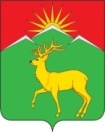 Администрация Малиновского сельсоветаСаянского района Красноярского краяПОСТАНОВЛЕНИЕ с. Малиновка11.10.2023 									№ 17О внесении изменений в постановление администрации Малиновского сельсовета от 23.03.2017 № 7 «Об утверждении Порядка принятия решений о признании безнадежной к взысканию задолженности по платежам в бюджет Малиновского сельсовета»В соответствии с пунктом «в» пункта 3 Общих требований к порядку принятия решений о признании безнадежной к взысканию задолженности по платежам в бюджеты бюджетной системы Российской Федерации, утвержденных Постановлением Правительства РФ от 06.05.2016 № 393, руководствуясь Уставом Малиновского сельсовета,ПОСТАНОВЛЯЮ:1. Внести изменения в постановление администрации Малиновского сельсовета от 23.03.2017 № 7 «Об утверждении Порядка принятия решений о признании безнадежной к взысканию задолженности по платежам в бюджет Малиновского сельсовета».1.1. В приложении к постановлению упорядочить нумерацию: пункт 1.5., начинающийся со слов «Наряду со случаями, предусмотренными …» считать пунктом 1.6.1.2. Подпункт 3 пункта 1.5.  статьи 1 Порядка изложить в следующей редакции:«3) документы, подтверждающие случаи признания безнадежной к взысканию задолженности по платежам в местный бюджет, в том числе:а) документ, свидетельствующий о смерти физического лица - плательщика платежей в бюджет или подтверждающий факт объявления его умершим;б) судебный акт о завершении конкурсного производства или завершении реализации имущества гражданина - плательщика платежей в бюджет, являвшегося индивидуальным предпринимателем, а также документ, содержащий сведения из Единого государственного реестра индивидуальных предпринимателей о прекращении физическим лицом - плательщиком платежей в бюджет деятельности в качестве индивидуального предпринимателя в связи с принятием судебного акта о признании его несостоятельным (банкротом);в) судебный акт о завершении конкурсного производства или завершении реализации имущества гражданина - плательщика платежей в бюджет;г) документ, содержащий сведения из Единого государственного реестра юридических лиц о прекращении деятельности в связи с ликвидацией организации - плательщика платежей в бюджет;д) документ, содержащий сведения из Единого государственного реестра юридических лиц об исключении юридического лица - плательщика платежей в бюджет из указанного реестра по решению регистрирующего органа;е) акт об амнистии или о помиловании в отношении осужденных к наказанию в виде штрафа или судебный акт, в соответствии с которым администратор доходов бюджета утрачивает возможность взыскания задолженности по платежам в бюджет;ж) постановление судебного пристава-исполнителя об окончании исполнительного производства в связи с возвращением взыскателю исполнительного документа по основанию, предусмотренному пунктом 3 или 4 части 1 статьи 46 Федерального закона "Об исполнительном производстве";з) судебный акт о возвращении заявления о признании должника несостоятельным (банкротом) или прекращении производства по делу о банкротстве в связи с отсутствием средств, достаточных для возмещения судебных расходов на проведение процедур, применяемых в деле о банкротстве;и) постановление о прекращении исполнения постановления о назначении административного наказания».2. Контроль за выполнением постановления оставляю за собой.3. Постановление вступает в силу в день, следующий за днем его официального опубликования в газете «Вести поселения» и подлежит  размещению на странице Малиновского сельсовета на официальном веб-сайте Саянского района в информационно-телекоммуникационной сети Интернет - www.adm-sayany.ru. Глава Малиновского сельсовета				А. И. Мазуров